VSTUPNÍ ČÁSTNázev komplexní úlohy/projektuSoustružení válcové a rovinné plochyKód úlohy23-u-3/AD18Využitelnost komplexní úlohyKategorie dosaženého vzděláníH (EQF úroveň 3)Skupiny oborů23 - Strojírenství a strojírenská výrobaVazba na vzdělávací modul(y)Obrábění na konvenčních strojích - soustruženíŠkolaStřední odborná škola energetická a stavební, Obchodní akademie a Střední zdravotnická škola, Chomutov, příspěvková organizace, Na Průhoně, ChomutovKlíčové kompetenceKompetence k učení, Kompetence k řešení problémů, Kompetence k pracovnímu uplatnění a podnikatelským aktivitámDatum vytvoření24. 06. 2019 14:05Délka/časová náročnost - Odborné vzdělávání8Délka/časová náročnost - Všeobecné vzděláváníPoznámka k délce úlohyRočník(y)2. ročníkŘešení úlohyskupinovéDoporučený počet žáků12Charakteristika/anotaceKomplexní úloha seznámí žáka s výrobou válcové a rovinné plochy soustružením. Komplexní úloha spočívá ve zhotovení výrobku dle výkresové dokumentace.JÁDRO ÚLOHYOčekávané výsledky učeníŽák:Předvede princip soustružení, hlavní řezný pohyb, vedlejší řezný pohyb, přísuv, podélné a čelní soustruženíZvolí vhodný základní tvar soustružnického nožePředvede princip upínání nástrojů a obrobkůZvolí vhodné řezné podmínky pomocí Strojnických tabulekSpecifikace hlavních učebních činností žáků/aktivit projektu vč. doporučeného časového rozvrhuŽáci chápou podstatu metody soustružení, včetně vhodné volby druhů nástrojů pro soustružení. Dále ovládají způsoby upínání nástrojů a obrobků. Volí vhodné řezné podmínky pro soustružení, včetně dodržování BOZP a PO.Metodická doporučeníUkončení 1. ročníku výše uvedených oborů vzděláváníZákladní znalosti technologických vlastností kovových materiálůZákladní znalosti BOZP a PO při obrábění kovůZpůsob realizaceRealizace se provede v dílnách odborného výcviku, popř. na pracovišti smluvního partneraPomůckyDílna odborného výcviku, popř. pracoviště smluvního partnera. Materiál dle výkresové dokumentace. Strojnické tabulky.VÝSTUPNÍ ČÁSTPopis a kvantifikace všech plánovaných výstupůPraktická část – výroba součásti dle výkresové dokumentaceKritéria hodnoceníPodle zákona č. 561/2004 Sb., §69 hodnocení výsledků vzdělávání žákůPraktická část: výroba součásti.
	Max. 100 bodů, minimálně 65 bodůCelkové hodnocení: uspěl (a) – neuspěl (a)Doporučená literaturaJANYŠ. GLANC. Dílenské tabulky. SNTL Praha 1973. ISBN 04-201-73ŘASA, J., GABRIEL, V. Strojírenská technologie 3 – metody, stroje a nástroje pro obrábění 1.díl. Scientia Praha. 2005 ISBN 80-7183-337-1  HLUCHÝ, M. HAŇEK, V. Strojírenská technologie 2 – koroze, základy obrábění, výrobní postupy 2. díl. Scientia, Praha 2001. ISBN 80-7183-245-6ŘASA, J. ŠVERCL, J. Strojnické tabulky 1. Scientia, Praha 2004. ISBN 80-7183-312-6PoznámkyObsahové upřesněníOV RVP - Odborné vzdělávání ve vztahu k RVPPřílohyVykres-Hridel.pdfNavrh-reseni-Hodnotici-list-Hridel.xlsMateriál vznikl v rámci projektu Modernizace odborného vzdělávání (MOV), který byl spolufinancován z Evropských strukturálních a investičních fondů a jehož realizaci zajišťoval Národní pedagogický institut České republiky. Autorem materiálu a všech jeho částí, není-li uvedeno jinak, je Martin Gründl. Creative Commons CC BY SA 4.0 – Uveďte původ – Zachovejte licenci 4.0 Mezinárodní.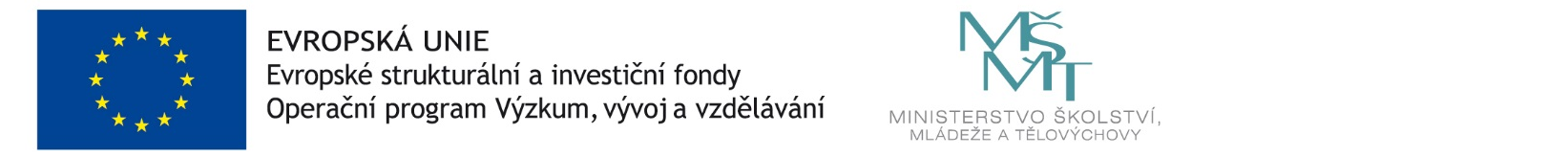 